SYNOPSIS TYPE IFCTIFCT study synopsis template Consignes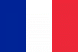 L’utilisation de cette trame est obligatoire pour toute soumission de projet au conseil scientifique de l’IFCT. Le protocole de l’étude – si il est disponible – peut être joint à l’envoi mais doit figurer dans un document à part. Le synopsis peut être rédigé en Anglais OU en Français. Les champs non-applicables peuvent être mentionnés « NA » sauf s’ils sont indiqués obligatoires (*) ou s’il s’agit d’une étude ancillaire et que les champs est indiqué avec le symbole suivant : ¤.Le synopsis ne doit pas excéder 10 pages maximum (en dehors des deux premières pages du document et des références). La police utilisée doit être du Calibri en taille 10. La soumission au conseil scientifique doit suivre le processus indiqué sur le site internet de l’IFCT. Le calendrier des CS ainsi que les dates limites de soumission sont précisés sur ce site. Ce synopsis et ses éventuelles pièces jointes doivent être adressés à l’adresse suivante : conseil-scientifique@ifct.fr à l’exclusion de tout autre destinataire.  Instructions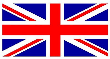 Fulfill this form is mandatory for project submission to IFCT scientific committee. If available, the full protocol could be attached as separate document. This synopsis may be edited in French OR English. Non applicable field may be mentioned as « NA » except if there are mandatory (*) or if the study is an ancillary and the field is edited with the following symbol: ¤.This synopsis must not exceed 10 pages (excluding this front page, the second one, and references) with Calibri Font, size 10 only. Submission to IFCT scientific committee must follow the process provided on IFCT website. Schedule of scientific committee meetings as well as deadline for submission are provide on this website. This synopsis and optional attached files must be sent to conseil-scientifique@ifct.fr only. Nom de l’étude / Study name* :			     Soumis par / Submitted by*:				      Pour le groupe de travail / associated IFCT Taskforce 	     Type d’étude/Study type*:	 Etude clinique / clinical study					 Etude ancillaire / ancillary study	 Autre / other: 				Type de soumission* :	 Première soumission / First submission	Submission type		 Re-soummission / New submission			 Date de la 1ère soumission* / 1st submission date*	     			 N° de la soumission* / Submission #*			     			 Notes précédentes* / Previous evaluation* : Intérêt scientifique :      	Méthodologie :	     	Faisabilité :      		Relecteurs(trices) suggéré(e)s / Suggested reviewers :Relecteurs(trices) opposé(e)s / opposed reviewer :PropositionRelecteur(trice) / ReviewerMembre du CS IFCTIFCT scientific committee memberMembre extérieurNOM, Prénom, emailExternal member (provide email adress)Justification pour les membres extérieursReasons for external memberR#1R#2R#3Nom, prénomLast, first nameRaison (optionnelle) / Reason (optional)Code IFCTIFCT study IDAcronyme/NomStudy Acronym/NameTitre complet*Full title*Investigateur(trice)(s) coordinateur(s)*Principal investigator(s)*Statisticien(ne)*Statistician*Comité de l’étudeStudy committeeRationnel*Background*Hypothèse de l’étude*Main hypothesis*Type d’étude*Study type*Base de données / échantillons inclus dans l’étude¤Database and/or sample collection considered in the study¤Objectif principal & critère de jugement*Main objective and endpoint*Objectifs secondaires & critères de jugementSecondary objectives and endpointsConsidérations réglementaires et éthiques*Ethical and reglementary considerations*Critères d’inclusion*Inclusion criteria*Critères de non inclusion*Exclusion criteria*Schéma de l’étude*Study figure*Conduite de l’étude*Study plan description*Plan expérimental détaillé¤.Experimental plan¤Calcul de la population / échantillon*Sample/population justification*Considérations statistiques (objectifs secondaires & exploratoires)*Statistical considerations (secondary outcomes and explanatory analysis)* Calendrier de l’étudeStudy scheduleEtudes ancillaires envisagées et/ou type et calendrier des prélèvementsPlanned ancillary studies and/or samples type & scheduleFinancements envisagés*Financial considerations*Informations supplémentairesAdditional informationsPropositions de répartition des auteurs de(s) la publication(s)Authorship proposition for publication(s)RéférencesBibliography